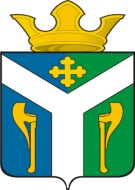 АДМИНИСТРАЦИЯ    УСТЬ – НИЦИНСКОГО СЕЛЬСКОГО ПОСЕЛЕНИЯПОСТАНОВЛЕНИЕ__________________________________________________________________17.12.2020                                                                                                     № 233с. Усть-НицинскоеОб утверждении Программы профилактики нарушенийобязательных требований при осуществлении муниципальногоконтроля на территории Усть-Ницинского сельского поселения на 2021 год и плановый период 2022-2023 годовВ соответствии со статьей 8.2 Федерального закона от 26.12.2008 № 294-ФЗ «О защите прав юридических лиц и индивидуальных предпринимателей при осуществлении государственного контроля (надзора) и муниципального контроля», Постановлением Правительства РФ от 26.12.2018 N 1680 «Об утверждении общих требований к организации и осуществлению органами государственного контроля (надзора), органами муниципального контроля мероприятий по профилактике нарушений обязательных требований, требований, установленных муниципальными правовыми актами», руководствуясь Уставом Усть-Ницинского сельского поселения ПОСТАНОВЛЯЮ:Утвердить Программу профилактики нарушений обязательных требований при осуществлении муниципального контроля на территории Усть-Ницинского сельского поселения на 2021 год и плановый период 2022-2023 годов (прилагается).Должностным лицам Администрации Усть-Ницинского сельского поселения, уполномоченным на осуществление муниципального контроля в соответствующих сферах деятельности, обеспечить в пределах своей компетенции, выполнение настоящей Программы.Признать утратившими силу Постановление администрации Усть-Ницинского сельского поселения от 25.12.2019 г. № 275 «Об утверждении Программы профилактики нарушений обязательных требований при осуществлении муниципального контроля на территории Усть-Ницинского сельского поселения на 2020 год и плановый период 2021-2022 годов».Настоящее Постановление опубликовать в «Информационном вестнике Усть-Ницинского сельского поселения» и разместить на официальном сайте Усть-Ницинского  сельского поселения в информационно-телекоммуникационной сети Интернет.Настоящее Постановление вступает в силу с 01.01.2021 года.Контроль исполнения настоящего Постановления оставляю за собой.Глава Усть-Ницинскогосельского поселения                                                                         К.Г. СудаковаПриложениеУтвержденапостановлением администрацииУсть-Ницинского сельского поселения от 17.12.2020  № 233ПРОГРАММАпрофилактики нарушений обязательных требований при осуществлении муниципального контроля на территории Усть-Ницинского сельского поселения на 2021 год и плановый период 2022-2023 годовРаздел I. Анализ и оценка состояния подконтрольной сферыНастоящая программа разработана в целях организации проведения профилактики нарушений требований, установленных федеральными законами и иными нормативными правовыми актами Российской Федерации, в целях предупреждения возможного нарушения подконтрольными субъектами обязательных требований в рамках осуществления муниципального контроля.На территории Усть-Ницинского сельского поселения Слободо-Туринского муниципального района Свердловской области осуществляются следующие виды муниципального контроля:Исполнение муниципальных функций осуществляется в форме плановых проверок, проводимых в соответствии с планами проверок юридических лиц и индивидуальных предпринимателей, утвержденными в установленном законодательством порядке после соответствующего согласования с прокуратурой, а также внеплановыми проверками соблюдения правил и законных интересов юридических лиц, индивидуальных предпринимателей и граждан.В связи с действием статьи 26.2 Федерального закона от 26 декабря 2008 года № 294-ФЗ «О защите прав юридических лиц и индивидуальных предпринимателей при осуществлении государственного контроля (надзора) и муниципального контроля» в 2020 году на территории Усть-Ницинского сельского поселения была запланирована 1 (одна) плановая проверка, но не проведена из-за осложнения эпидемиологической обстановки, сопряженной с высоким риском инфицирования COVID-19 (Постановление администрации Усть-Ницинского сельского поселения от 18.06.2020 г. № 116 «О внесении изменений в ежегодный  план проведения плановых проверок юридических лиц и индивидуальных предпринимателей администрацией Усть – Ницинского сельского поселения на 2020 год, утвержденный постановлением администрации Усть-Ницинского сельского поселения от 28.10.2019 № 219)».Внеплановые проверки в 2020 году не проводились, в связи с отсутствием обращений граждан о нарушении их прав и отсутствия угрозы (риска) причинения вреда жизни, здоровью граждан, вреда животным, растениям, окружающей среде, объектам культурного наследия, а так же угрозы чрезвычайных ситуаций природного и техногенного характера.Целями программы профилактики нарушений являются:предупреждение нарушений подконтрольными субъектами обязательных требований законодательства, включая устранение причин, факторов и условий, способствующих возможному нарушению обязательных требований;повышение прозрачности системы муниципального контроля;предотвращение риска причинения вреда и снижение уровня ущерба охраняемым законом ценностям вследствие нарушений требований, требований, установленных муниципальными правовыми актами в сфере муниципального контроля;снижение административной нагрузки на подконтрольные субъекты;разъяснение подконтрольным субъектам обязательных требований, требований, установленных муниципальными правовыми актами в сфере муниципального контроля.Задачами программы профилактики нарушений являются:укрепление системы профилактики нарушений обязательных требований путем активизации профилактической деятельности;выявление причин, факторов и условий, способствующих нарушениям обязательных требований;формирование одинакового понимания обязательных требований, требований, установленных муниципальными правовыми актами в сфере муниципального контроля у всех участников контрольно-надзорной деятельностиРаздел II. План мероприятий по профилактике нарушений на 2021 годРаздел III. Проект плана мероприятий по профилактике нарушений на плановый период 2022-2023 годовРаздел IV. Отчетные показатели программы профилактики на 2020 годРаздел V. Проект отчетных показателей программы профилактикина плановый период 2022-2023 годов№п/пНаименованиеПредмет муниципального контроля1.Муниципальныйконтроль в области торговой деятельности- соблюдение юридическими лицами, индивидуальными предпринимателями, осуществляющими торговую деятельность на территории Усть-Ницинского сельского поселения (далее - субъекты проверки), требований, установленных муниципальными правовыми актами в области торговой деятельности, к размещению нестационарных торговых объектов на земельных участках, в зданиях, строениях, сооружениях, находящихся в государственной собственности или муниципальной собственности, в соответствии со схемой размещения нестационарных торговых объектов, и на организацию и проведение мероприятий по профилактике нарушений указанных требований;- исполнение ранее выданных Администрацией предписаний об устранении выявленных нарушений, предупреждение, выявление и пресечение нарушений вышеуказанных требований субъектами проверки.2Муниципальный контроль за обеспечением сохранности автомобильных дорог местного значения- организация и проведение на территории Усть-Ницинского сельского поселения проверок соблюдения юридическими лицами, индивидуальными предпринимателями и гражданами обязательных требований, установленных федеральными законами, законами Свердловской области, а также муниципальными правовыми актами Усть-Ницинского сельского поселения в области использования автомобильных дорог и осуществления дорожной деятельности3Муниципальный жилищный контроль- соблюдение юридическими лицами, индивидуальными предпринимателями и гражданами обязательных требований, установленных в отношении муниципального жилищного фонда федеральными законами и законами Свердловской области в области жилищных отношений, а также муниципальными правовыми актами.4.Муниципальный контроль в сфере благоустройства - проверка соблюдения юридическими лицами и индивидуальными предпринимателями требований, установленных федеральным и областным законодательством, муниципальными правовыми актами, в том числе Правилами благоустройства территории населенных пунктов Усть-Ницинского сельского поселения и иными муниципальными правовыми актами в сфере благоустройства.5.Контроль за соблюдением законодательства в области розничной продажи алкогольной продукции - соблюдение юридическими лицами, индивидуальными предпринимателями, осуществляющими деятельность в сфере оказания услуг розничной торговли и общественного питания на территории Усть-Ницинского сельского поселения (далее - субъекты проверки), требований, установленных муниципальными правовыми актами в области розничной продажи алкогольной продукции;- исполнение ранее выданных Администрацией предписаний об устранении выявленных нарушений, предупреждение, выявление и пресечение нарушений вышеуказанных требований субъектами проверки.№ п/пНаименование мероприятияСрок выполненияМесто реализацииОтветственное лицо123451.Размещение на официальном сайте органов муниципального контроля в информационно-телекоммуникационной сети «Интернет» (далее – сети «Интернет») перечня и текста нормативных правовых актов, муниципальных нормативных правовых актов, содержащих обязательные требования, установленные муниципальными правовыми актами, оценка соблюдения которых является предметом вида муниципального контроляв течение года (по мере необходимости)Усть-Ницинское сельское поселениядолжностные лица, уполномоченные на осуществление муниципального контроля в соответствующей сфере деятельности2.Информирование подконтрольных субъектов по вопросам соблюдения обязательных требований, установленных муниципальными правовыми актами в течение года (по мере поступления обращений)Усть-Ницинское сельское поселениядолжностные лица, уполномоченные на осуществление муниципального контроля в соответствующей сфере деятельности3.Регулярное обобщение практики осуществления видов муниципального контроля и размещение на официальных сайтах в сети «Интернет» соответствующих обобщенийдо 25.12.2021 г.Усть-Ницинское сельское поселениядолжностные лица, уполномоченные на осуществление муниципального контроля в соответствующей сфере деятельности4.Выдача предостережений о недопустимости нарушения обязательных требований, требований, установленных муниципальными правовыми актамив течение года (по мере необходимости)Усть-Ницинское сельское поселениядолжностные лица, уполномоченные на осуществление муниципального контроля в соответствующей сфере деятельности5.Организация и проведение специальных профилактических мероприятий, направленных на предупреждение причинения вреда, возникновение чрезвычайных ситуаций природного и техногенного характера, проведение которых предусмотрено порядками организации и осуществления муниципального контролядо 01.04.2021 г.Усть-Ницинское сельское поселениядолжностные лица, уполномоченные на осуществление муниципального контроля в соответствующей сфере деятельности№ п/пНаименование мероприятияСрок выполненияМесто реализацииОтветственное лицо123451.Размещение на официальном сайте органов муниципального контроля в информационно-телекоммуникационной сети «Интернет» (далее – сети «Интернет») перечня и текста нормативных правовых актов, муниципальных нормативных правовых актов, содержащих обязательные требования, установленные муниципальными правовыми актами, оценка соблюдения которых является предметом вида муниципального контроляв течение года (по мере необходимости)Усть-Ницинское сельское поселениядолжностные лица, уполномоченные на осуществление муниципального контроля в соответствующей сфере деятельности2.Информирование подконтрольных субъектов по вопросам соблюдения обязательных требований, установленных муниципальными правовыми актами в течение года (по мере поступления обращений)Усть-Ницинское сельское поселениядолжностные лица, уполномоченные на осуществление муниципального контроля в соответствующей сфере деятельности3.Регулярное обобщение практики осуществления видов муниципального контроля и размещение на официальных сайтах в сети «Интернет» соответствующих обобщенийежегодно, до 25 декабряУсть-Ницинское сельское поселениядолжностные лица, уполномоченные на осуществление муниципального контроля в соответствующей сфере деятельности4.Выдача предостережений о недопустимости нарушения обязательных требований, требований, установленных муниципальными правовыми актамив течение года (по мере необходимости)Усть-Ницинское сельское поселениядолжностные лица, уполномоченные на осуществление муниципального контроля в соответствующей сфере деятельности5.Организация и проведение специальных профилактических мероприятий, направленных на предупреждение причинения вреда, возникновение чрезвычайных ситуаций природного и техногенного характера, проведение которых предусмотрено порядками организации и осуществления муниципального контроляежегодно, до 01 апреляУсть-Ницинское сельское поселениядолжностные лица, уполномоченные на осуществление муниципального контроля в соответствующей сфере деятельности№ п/пНаименование показателяМетодика расчета показателяБазовый период(целевые значения) предшествую-щего года)Целевое значение на 2021 год123451Количество проведенных плановых проверок юридических лиц и индивидуальных предпринимателейабсолютное значение (ед.)012Выполнение профилактических программных мероприятий абсолютное значение (%)0100 № п/пНаименование показателяМетодика расчета показателяБазовый период(целевые значения  текущего года)Целевое значениепоказателей Целевое значениепоказателей № п/пНаименование показателяМетодика расчета показателяБазовый период(целевые значения  текущего года)на 2022 годна 2023 год1234561Количество проведенных плановых проверок юридических лиц и индивидуальных предпринимателейабсолютное значение (ед.)1112Выполнение профилактических программных мероприятийабсолютное значение (%)100100100